В соответствии с Федеральными законами от 6 октября 2003 года № 131 - ФЗ «Об общих принципах организации местного самоуправления в Российской Федерации», от 6 марта 2006 № 35-ФЗ «О противодействии терроризму», также во исполнение пункта 1.5. раздела I протокола заседания Антитеррористической комиссии в Чувашской Республике от 28 февраля 2024 г. № 3, с целью реализации мероприятий Комплексного плана противодействия идеологии терроризма в Российской Федерации на 2024-2028 годы, утвержденного Президентом Российской Федерации от 30 декабря 2023 № Пр-2610 (далее – Комплексный план), администрация Мариинско-Посадского муниципального округа Чувашской Республики постановляет: 1. Назначить ответственных должностных лиц, на время действия Комплексного плана противодействия идеологии терроризма в Российской Федерации на 2024 -2028 годы обеспечивающее организацию и контроль деятельности по его исполнению, а также сотрудников, ответственных за его реализацию согласно приложению к настоящему постановлению.2. Настоящее постановление вступает в силу со дня его подписания и подлежит обязательному опубликованию.3. Контроль за исполнением настоящего постановления оставляю за собой.Приложение кпостановлению администрации Мариинско-Посадского муниципального округа Чувашской Республики от 18.03.2024 № 285Списокответственных лиц, за реализацию Комплексного плана противодействия идеологии терроризма в Российской Федерации на 2024 - 2028 годы, утвержденного Президентом Российской Федерациина территории Мариинско-Посадского муниципального округа 1. Ответственный за организацию и контроль по исполнению Комплексного плана:- Упракина Эльвира Павловна, заместитель Главы администрации Мариинско-Посадского муниципального округа – начальник отдела культуры и социального развития.2. Ответственные лица, за реализацию Комплексного плана:- Мартьянова Ольга Николаевна, и.о. начальника Отдела образования, молодежной политики и спорта администрации Мариинско-Посадского муниципального округа;- Львова Инна Андреевна, ведущий специалист-эксперт Отдела цифрового развития и информационных технологий администрации Мариинско-Посадского муниципального округа;- Мизгирева Марина Владимировна, главный специалист-эксперт Отдела культуры и социального развития администрации Мариинско-Посадского муниципального округа;- Мешков Максим Николаевич, заместитель начальника – начальник полиции ОМВД России «Мариинско-Посадский» (по согласованию);- Албутова Людмила Ильинична, и.о. главного врача БУ «Мариинско-Посадская ЦРБ им. Н.А. Геркена» Минздрава Чувашии (по согласованию).О внесении изменения в постановление администрации Мариинско-Посадского муниципального округа Чувашской Республики от 30.12.2022 № 4 «Об утверждении перечня должностей муниципальной службы в администрации Мариинско-Посадского муниципального округа, при назначении на которые граждане и при замещении которых муниципальные служащие администрации Мариинско-Посадского муниципального округа обязаны представлять сведения о своих доходах, об имуществе и обязательствах имущественного характера, а также сведения о доходах, об имуществе и обязательствах имущественного характера своих супруги (супруга) и несовершеннолетних детей»В соответствии со статьей 8 Федерального закона от 25.12.2008 N 273-ФЗ «О противодействии коррупции», статьей 8.2 Закона Чувашской Республики от 05.10.2007 N 62 «О муниципальной службе в Чувашской Республике» администрация Мариинско-Посадского муниципального округа п о с т а н о в л я е т:1. Внести изменение в постановление администрации Мариинско-Посадского муниципального округа Чувашской Республики от 30.12.2022 № 4 «Об утверждении перечня должностей муниципальной службы в администрации Мариинско-Посадского муниципального округа, при назначении на которые граждане и при замещении которых муниципальные служащие администрации Мариинско-Посадского муниципального округа обязаны представлять сведения о своих доходах, об имуществе и обязательствах имущественного характера, а также сведения о доходах, об имуществе и обязательствах имущественного характера своих супруги (супруга) и несовершеннолетних детей»:- Приложение к постановлению изложить в новой редакции, согласно приложению к настоящему постановлению. 2. Настоящее постановление вступает в силу после официального опубликования в периодическом печатном издании «Посадский вестник». Глава Мариинско-Посадскогомуниципального округа В.В. ПетровПриложение
к постановлению администрации
Мариинско-Посадского муниципального округа
от 19.03.2024 N 891.Перечень
должностей муниципальной службы в администрации Мариинско-Посадского муниципального округа, при назначении на которые граждане и при замещении которых муниципальные служащие администрации Мариинско-Посадского муниципального округа обязаны представлять сведения о своих доходах, об имуществе и обязательствах имущественного характера, а также сведения о доходах, об имуществе и обязательствах имущественного характера своих супруги (супруга) и несовершеннолетних детейРаздел 1. Должности муниципальной службы, отнесенные к группе высших должностей руководителей:Первый заместитель главы администрации Мариинско-Посадского муниципального округа - начальник Управления по благоустройству и развитию территорий.Раздел 2. Должности муниципальной службы, отнесенные к группе главных должностей руководителей:Заместитель главы администрации Мариинско-Посадского муниципального округа - начальник отдела культуры и социального развития; Заместитель главы администрации Мариинско-Посадского муниципального округа- начальник отдела организационно-контрольной работы;Раздел 3. Должности муниципальной службы, отнесенные к ведущей группе должностей руководителей:Начальник территориального отдела администрации Мариинско-Посадского муниципального округа:- Аксаринского территориального отдела Управления по благоустройству и развитию территорий;- Бичуринского территориального отдела Управления по благоустройству и развитию территорий;- Большешигаевского территориального отдела Управления по благоустройству и развитию территорий;- Карабашского территориального отдела Управления по благоустройству и развитию территорий;- Кугеевского территориального отдела Управления по благоустройству и развитию территорий;- Мариинско-Посадского территориального отдела Управления по благоустройству и развитию территорий;- Октябрьского территориального отдела Управления по благоустройству и развитию территорий;- Первочурашевского территориального отдела Управления по благоустройству и развитию территорий;- Приволжского территориального отдела Управления по благоустройству и развитию территорий;- Сутчевского территориального отдела Управления по благоустройству и развитию территорий;- Шоршелского территориального отдела Управления по благоустройству и развитию территорий;- Эльбарусовского территориального отдела Управления по благоустройству и развитию территорий.Начальник отдела администрации Мариинско-Посадского муниципального округа: - отдела строительства, дорожного хозяйства и благоустройства Управления по благоустройству и развитию территорий;- отдела жилищно-коммунального хозяйства Управления по благоустройству и развитию территорий;- отдела земельных и имущественных отношений;- отдела сельского хозяйства и экологии;- отдела цифрового развития и информационных технологий;- отдела правового обеспечения;- отдела образования, молодежной политики и спорта;- финансового отдела;- отдела режимно-секретной работы и мобилизационной подготовки;- финансового отдела;- отдела образования, молодежной политики и спорта;Раздел 4. Должности муниципальной службы, отнесенные к ведущей группе должностей специалистов:Заместитель начальника отдела администрации Мариинско-Посадского муниципального округа:- отдела организационно-контрольной работы;- отдела земельных и имущественных отношений;- отдела правового обеспечения;- финансового отдела;- отдела образования, молодежной политики и спорта; Раздел 5. Должности муниципальной службы, отнесенные к старшей группе должностей специалистов:Пресс-секретарь главы администрации муниципального округа;Советник главы администрации муниципального округа по работе с молодежью;Заведующий сектором:- сектором экономики, промышленности и инвестиционной деятельности;- сектором кадровой работы;- сектором организации и проведения муниципальных закупок;- сектором дорожного хозяйства;- сектором опеки и попечительства;- сектором гражданской обороны и чрезвычайных ситуаций.Главный специалист-эксперт отдела режимно-секретной работы и мобилизационной подготовки;Главный специалист-эксперт сектора опеки и попечительства;Главный специалист-эксперт финансового отдела;Главный специалист-эксперт отдела организационно-контрольной работы;Главный специалист-эксперт отдела строительства, дорожного хозяйства и благоустройства Управления по благоустройству и развитию территорий;Главный специалист-эксперт отдела жилищно-коммунального хозяйства Управления по благоустройству и развитию территорий;Главный специалист-эксперт отдела земельных и имущественных отношений;Главный специалист-эксперт сельского хозяйства и экологии;Главный специалист-эксперт отдела цифрового развития и информационных технологий;Главный специалист-эксперт отдела правового обеспечения;Главный специалист-эксперт Мариинско-Посадского территориального отдела Управления по благоустройству и развитию территорий;Главный специалист-эксперт отдела культуры и социального развития;Главный специалист-эксперт сектора экономики, промышленности и инвестиционной деятельности отдела земельных и имущественных отношений;Главный специалист-эксперт Приволжского территориального отдела Управления по благоустройству и развитию территорий;Раздел 6. Должности муниципальной службы, отнесенные к младшей группе должностей специалистов:Специалист-эксперт Аксаринского территориального отдела Управления по благоустройству и развитию территорий;Специалист-эксперт Бичуринского территориального отдела Управления по благоустройству и развитию территорий;Ведущий специалист-эксперт Большешигаевского территориального отдела Управления по благоустройству и развитию территорий;Специалист-эксперт Карабашского территориального отдела Управления по благоустройству и развитию территорий;Специалист-эксперт Кугеевского территориального отдела Управления по благоустройству и развитию территорий;Ведущий специалист-эксперт Октябрьского территориального отдела Управления по благоустройству и развитию территорий;Ведущий специалист-эксперт Первочурашевского территориального отдела Управления по благоустройству и развитию территорий;Специалист-эксперт Сутчевского территориального отдела Управления по благоустройству и развитию территорий;Ведущий специалист-эксперт Мариинско-Посадского территориального отдела Управления по благоустройству и развитию территорий;Ведущий специалист-эксперт Шоршелского территориального отдела Управления по благоустройству и развитию территорий;Ведущий специалист-эксперт Эльбарусовского территориального отдела Управления по благоустройству и развитию территорий;Ведущий специалист-эксперт отдела строительства, дорожного хозяйства и благоустройства Управления по благоустройству и развитию территорий;Ведущий специалист-эксперт отдела жилищно-коммунального хозяйства Управления по благоустройству и развитию территорий;Ведущий специалист-эксперт сектора дорожного хозяйства;Ведущий специалист-эксперт отдела земельных и имущественных отношений;Ведущий специалист-эксперт отдела организационно-контрольной работы;Ведущий специалист-эксперт отдела сельского хозяйства и экологии;Ведущий специалист-эксперт отдела сельского хозяйства и экологии;Ведущий специалист-эксперт сектора гражданской обороны и чрезвычайных ситуаций;Ведущий специалист-эксперт отдела цифрового развития и информационных технологий;Ведущий специалист-эксперт отдела правового обеспечения, ответственный секретарь комиссии по делам несовершеннолетних и защите их прав; Ведущий специалист-эксперт отдела правового обеспечения; Ведущий специалист-эксперт отдела культуры и социального развития;Ведущий специалист-эксперт сектора опеки и попечительства;Специалист-эксперт отдела образования, молодежной политики и спорта;Ведущий специалист-эксперт отдела правового обеспечения;Ведущий специалист-эксперт сектора экономики, промышленности и инвестиционной деятельности;Специалист-эксперт сектора экономики, промышленности и инвестиционной деятельности;Информационное сообщение (объявление)о проведении конкурса на замещениевакантных должностей муниципальной службыв управлению по благоустройству и развитию территорий администрации Мариинско-Посадского муниципального округаЧувашской Республики Управление по благоустройству и развитию территорий администрации Мариинско-Посадского муниципального округа Чувашской Республики объявляет конкурс на замещение вакантных должностей муниципальной службы: - начальника территориального отдела администрации Мариинско-Посадского муниципального округа Большешигаевского территориального отдела Управления по благоустройству и развитию территорий администрации Мариинско-Посадского муниципального округа Чувашской Республики;- начальника территориального отдела администрации Мариинско-Посадского муниципального округа Эльбарусовского территориального отдела Управления по благоустройству и развитию территорий администрации Мариинско-Посадского муниципального округа Чувашской Республики;Квалификационные требования к конкурсантам:Уровень профессионального образования: высшее образование.Стаж муниципальной службы или работы по специальности, направлению подготовки: требования не предъявляются.Гражданин Российской Федерации, изъявивший желание участвовать в конкурсе, представляет следующие документы:1) личное заявление на участие в конкурсе 2) собственноручно заполненную и подписанную анкету по форме, утвержденной распоряжением Правительства Российской Федерации от 26.05.2005 N 667-р, с фотографией;3) копию паспорта или заменяющего его документа (соответствующий документ предъявляется лично по прибытии на конкурс);4) документы, подтверждающие необходимое профессиональное образование, стаж работы и квалификацию:копию трудовой книжки и (или) сведения о трудовой деятельности, оформленные в установленном законодательством Российской Федерации порядке, или иные документы, подтверждающие трудовую (служебную) деятельность гражданина (за исключением случаев, когда трудовая (служебная) деятельность ранее не осуществлялась);копии документов о профессиональном образовании, а также по желанию гражданина - о дополнительном профессиональном образовании, о присвоении ученой степени, ученого звания, заверенные нотариально или кадровыми службами по месту работы (службы);5) документ, подтверждающий регистрацию в системе индивидуального (персонифицированного) учета, за исключением случаев, когда трудовой договор (контракт) заключается впервые;6) копию свидетельства о постановке физического лица на учет в налоговом органе по месту жительства на территории Российской Федерации;7) копию документов воинского учета - для граждан, пребывающих в запасе и лиц, подлежащих призыву на военную службу;8) медицинская справка (врачебное профессионально-консультативное заключение) об отсутствии заболевания, препятствующего поступлению на муниципальную службу, по учетной форме N 001-ГС/У, утвержденной приказом Министерства здравоохранения и социального развития Российской Федерации от 14 декабря 2009 года N 984н;9) сведения о доходах за год, предшествующий году поступления на муниципальную службу, об имуществе и обязательствах имущественного характера;10) сведения об адресах сайтов и (или) страниц сайтов в информационно-телекоммуникационной сети "Интернет", на которых гражданин, претендующий на замещение вакантной должности муниципальной службы, размещал общедоступную информацию, а также данные, позволяющие его идентифицировать, - за три календарных года, предшествующих году поступления на муниципальную службу;11) иные документы, предусмотренные федеральными законами, указами Президента Российской Федерации и постановлениями Правительства Российской Федерации.Копии указанных документов, представляются в нотариально заверенной форме либо одновременно с подлинниками, которые возвращаются заявителю после сверки с ними копий документов.Право на участие в конкурсе имеют граждане Российской Федерации, граждане иностранных государств - участников международных договоров Российской Федерации, в соответствии с которыми иностранные граждане имеют право находиться на муниципальной службе, достигшие возраста 18 лет, но не достигшие предельного возраста - 65 лет, владеющие государственным языком Российской Федерации, соответствующие квалификационным требованиям, установленным в соответствии с Законом Чувашской Республики от 05.10.2007 N 62 "О муниципальной службе в Чувашской Республике" для замещения должностей муниципальной службы, при отсутствии обстоятельств, указанных в статье 13 Федерального закона от 02.03.2007 N 25-ФЗ "О муниципальной службе в Российской Федерации" в качестве ограничений, связанных с муниципальной службой.Гражданин не может быть принят на муниципальную службу в случаях:1) признания его недееспособным или ограниченно дееспособным решением суда, вступившим в законную силу;2) осуждения его к наказанию, исключающему возможность исполнения должностных обязанностей по должности муниципальной службы, по приговору суда, вступившему в законную силу;3) отказа от прохождения процедуры оформления допуска к сведениям, составляющим государственную и иную охраняемую федеральными законами тайну, если исполнение должностных обязанностей по должности муниципальной службы, на замещение которой претендует гражданин, связано с использованием таких сведений;4) наличия заболевания, препятствующего поступлению на муниципальную службу или ее прохождению и подтвержденного заключением медицинской организации;5) близкого родства или свойства (родители, супруги, дети, братья, сестры, а также братья, сестры, родители, дети супругов и супруги детей) с главой муниципального образования, который возглавляет местную администрацию, если замещение должности муниципальной службы связано с непосредственной подчиненностью или подконтрольностью этому должностному лицу, или с муниципальным служащим, если замещение должности муниципальной службы связано с непосредственной подчиненностью или подконтрольностью одного из них другому;6) прекращения гражданства Российской Федерации либо гражданства (подданства) иностранного государства - участника международного договора Российской Федерации, в соответствии с которым иностранный гражданин имеет право находиться на муниципальной службе;7) наличия гражданства (подданства) иностранного государства либо вида на жительство или иного документа, подтверждающего право на постоянное проживание гражданина на территории иностранного государства, если иное не предусмотрено международным договором Российской Федерации;8) представления подложных документов или заведомо ложных сведений при поступлении на муниципальную службу;9) непредставления предусмотренных Федеральным законом от 02.03.2007 N 25-ФЗ "О муниципальной службе в Российской Федерации", Федеральным законом от 25.12.2008 N 273-ФЗ "О противодействии коррупции" и другими федеральными законами сведений или представления заведомо недостоверных или неполных сведений при поступлении на муниципальную службу;10) непредставления сведений, предусмотренных статьей 15.1 Федерального закона от 02.03.2007 N 25-ФЗ "О муниципальной службе в Российской Федерации";10) непредставления сведений, предусмотренных статьей 15.1 Федерального закона от 02.03.2007 N 25-ФЗ "О муниципальной службе в Российской Федерации";11) признания его не прошедшим военную службу по призыву, не имея на то законных оснований, в соответствии с заключением призывной комиссии (за исключением граждан, прошедших военную службу по контракту) - в течение 10 лет со дня истечения срока, установленного для обжалования указанного заключения в призывную комиссию соответствующего субъекта Российской Федерации, а если указанное заключение и (или) решение призывной комиссии соответствующего субъекта Российской Федерации по жалобе гражданина на указанное заключение были обжалованы в суд, - в течение 10 лет со дня вступления в законную силу решения суда, которым признано, что права гражданина при вынесении указанного заключения и (или) решения призывной комиссии соответствующего субъекта Российской Федерации по жалобе гражданина на указанное заключение не были нарушены. Гражданин не может быть принят на муниципальную службу после достижения им возраста 65 лет, предельного возраста, установленного для замещения должности муниципальной службы.Муниципальный служащий вправе на общих основаниях участвовать в конкурсе независимо от того, какую должность он замещает на период проведения конкурса.Муниципальный служащий, изъявивший желание участвовать в конкурсе в администрации, органе администрации с правами юридического лица, в котором он замещает должность муниципальной службы, подает заявление на имя руководителя администрации, органа администрации с правами юридического лица соответственно.При проведении конкурса кандидаты оцениваются на основании представленных ими документов об образовании, прохождении муниципальной (государственной) службы, осуществлении другой трудовой деятельности, а также на основе конкурсных процедур с использованием не противоречащих федеральным законам и другим нормативным правовым актам Российской Федерации методов оценки профессиональных и личностных качеств кандидатов, включая индивидуальное собеседование, анкетирование, проведение групповых дискуссий, написание реферата или тестирование по вопросам, связанным с выполнением должностных обязанностей по вакантной должности муниципальной службы, на замещение которой претендуют кандидаты.Документы на участие в конкурсе принимаются с 25 марта 2024г. по рабочим дням с 8 до 17 часов по адресу: 429570, Чувашская Республика, г. Мариинский Посад, ул. Николаева, д.47 в каб. 305 администрации Мариинско-Посадского муниципального округа. Прием документов прекращается 15 апреля 2024 г.  Предполагаемая дата проведения конкурса на замещение вакантных должностей муниципальной службы УБиРТ администрации Мариинско-Посадского муниципального округа 19 апреля 2024 г. в 14 часов в 201 кабинете администрации Мариинско-Посадского муниципального округа.Место нахождения: 429570, Чувашская Республика, г. Мариинский Посад, ул.Николаева, д.47Адрес электронной почты: marpos@cap.ruКонтактное лицо: Сапожникова Светлана Владимировна Номер контактного телефона: 8(83542) 2-19-35, факс 8(83542) 2-19-35Электронный адрес сайта: http://marpos.cap.ru/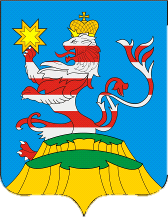 периодическое печатное изданиеПОСАДСКИЙВЕСТНИК2024март,25,понедельник,№ 11Чăваш РеспубликинСĕнтĕрвăрри муниципаллăокругĕн администрацийĕ Й Ы Ш Ă Н У № Сĕнтĕрвăрри хули 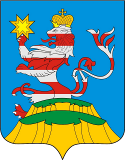 Чувашская РеспубликаАдминистрацияМариинско-Посадского муниципального округа П О С Т А Н О В Л Е Н И Е18.03.2024 № 285г. Мариинский ПосадО назначении ответственных должностных лиц, администрации Мариинско-Посадского муниципального округа Чувашской Республики за организацию и контроль по исполнению Комплексного плана противодействия идеологии терроризма в Российской Федерации на 2024-2028 годы Глава Мариинско-Посадского муниципального округа  В.В. ПетровЧăваш РеспубликинСĕнтĕрвăрри муниципаллă округĕн администрацийĕЙ Ы Ш Ă Н У №Сĕнтĕрвăрри хули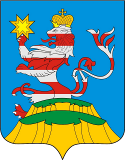 Чувашская РеспубликаАдминистрацияМариинско-Посадскогомуниципального округа  П О С Т А Н О В Л Е Н И Е19.03.2024 № 891г. Мариинский ПосадПериодическое печатное издание «Посадский вестник»Адрес редакции и издателя:429570, г. Мариинский Посад, ул. Николаева, 47E-mail: marpos@cap.ruУчредители – муниципальные образования Мариинско-Посадского районаСтоимость- бесплатноГлавный редактор: А.П. ИвановВерстка: И.А. ЛьвоваТираж 30 экз. Формат А3